Unit 6 Lesson 15: Situations Involving AreaWU Estimation Exploration: Area of a Soccer Field (Warm up)Student Task StatementEstimate: What is the length of the soccer field in meters?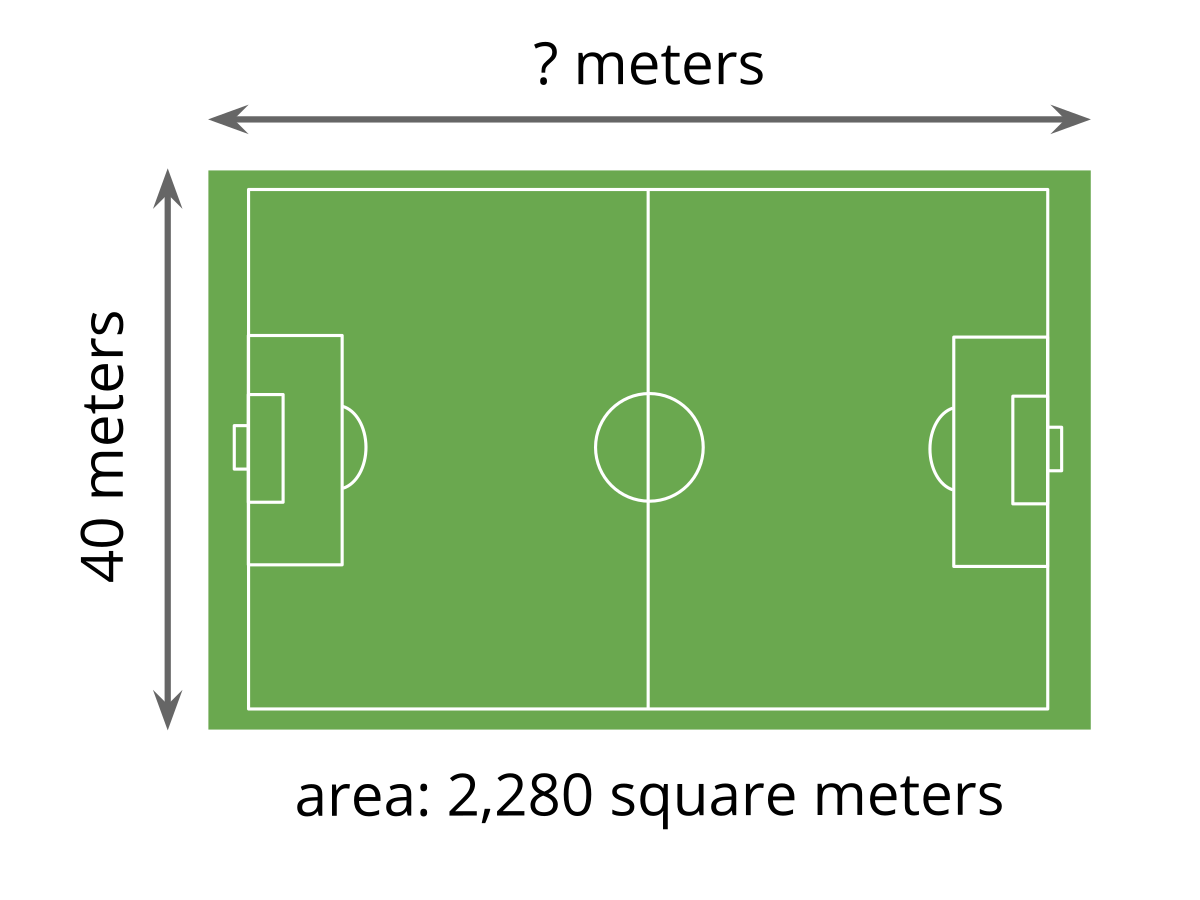 Record an estimate that is:1 Elena’s MuralStudent Task StatementElena used 189 square tiles to create a rectangular mural for the art club. The mural is 7 tiles wide.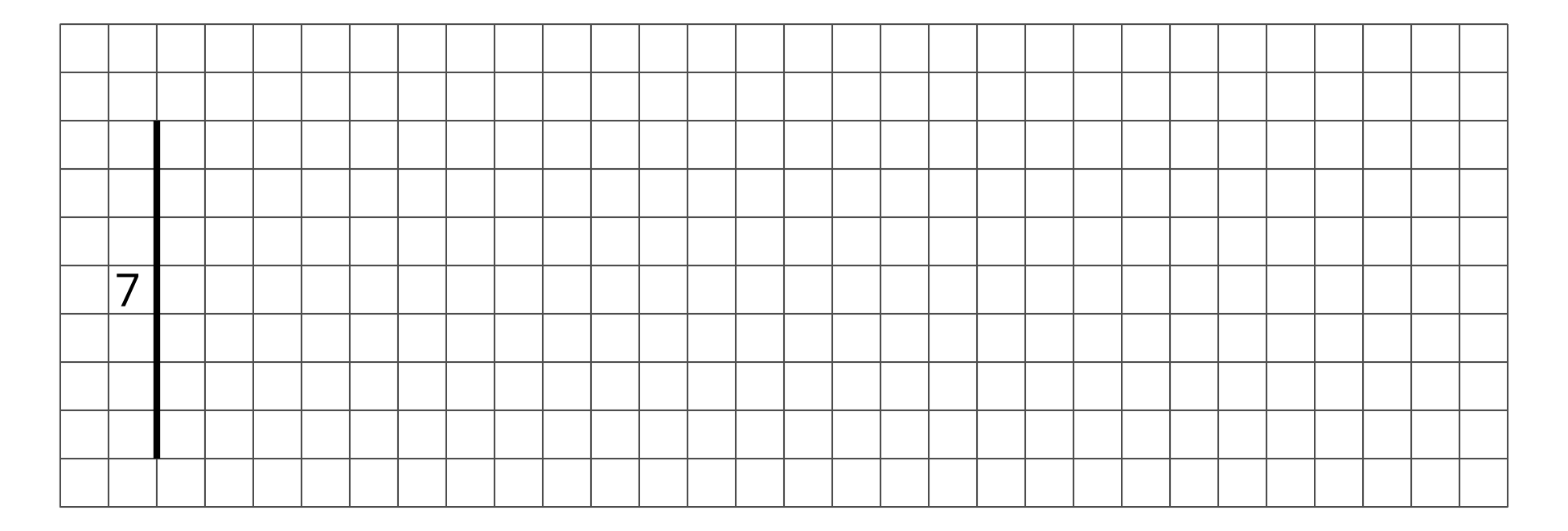 How many tiles long is Elena’s mural? Be prepared to explain or show how you know.Write one or more equations that show how you solved this problem.2 Tyler’s MuralStudent Task StatementTyler is also creating a rectangular mural for the art club. He has 197 tiles for his mural. His mural is 6 tiles wide.Will Tyler use all of his tiles in the mural? Explain your reasoning.How many tiles long is Tyler’s mural? Show your reasoning using numbers, pictures, or words.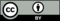 © CC BY 2021 Illustrative Mathematics®too lowabout righttoo high